АДМИНИСТРАЦИЯ ГОРОДА БЕРДСКАПОСТАНОВЛЕНИЕ18.06.2021_                                                         	                                   №_1878О назначении публичных слушаний по проектам решений о предоставлении разрешения на отклонение от предельных параметров разрешенного строительства, реконструкции объектов капитального строительства и предоставления разрешения на условно разрешенный вид использования земельных участковВ целях выявления и учета мнения и интересов жителей города Бердска, в соответствии со статьями 5.1, 37, 39, 40 Градостроительного кодекса Российской Федерации, приказом министерства строительства Новосибирской области от 31.03.2020 №194 «О временном приостановлении предоставления министерством строительства Новосибирской области государственных услуг по предоставлению разрешения на отклонение от предельных параметров разрешенного строительства, реконструкции объектов капитального строительства и разрешения на условно разрешенный вид использования земельного участка», Уставом города Бердска, руководствуясь Положением о порядке организации и проведения публичных слушаний в городе Бердске, утвержденным решением Совета депутатов города Бердска от 20.09.2018 № 198,  ПОСТАНОВЛЯЮ:1. Назначить публичные слушания по проектам решений:о предоставлении разрешения на отклонение от предельных параметров разрешенного строительства, реконструкции объектов капитального строительства, в отношении земельного участка с кадастровым номером 54:32:010527:461, общей площадью 999 кв.м., с местоположением: Новосибирская область, г. Бердск, ул Первомайская, в части уменьшения отступа от границы земельного участка с кадастровым номером 54:32:010527:696 до 0 метров, с западной границы земельного участка до 2 метров (проект №1 приложения);о предоставлении разрешения на отклонение от предельных параметров разрешенного строительства, реконструкции объектов капитального строительства, в отношении земельного участка с кадастровым номером 54:32:010527:696, общей площадью 692 кв.м., с местоположением: Новосибирская область, г. Бердск, ул Первомайская, в части уменьшения отступа от границы земельного участка с кадастровым номером 54:32:010527:697 до 0 метров, от границы земельного участка с кадастровым номером 54:32:010527:461 до 0 метров с западной границы земельного участка до 2 метров (проект №2 приложения);о предоставлении разрешения на отклонение от предельных параметров разрешенного строительства, реконструкции объектов капитального строительства, в отношении земельного участка с кадастровым номером 54:32:010431:142, общей площадью 1303 кв.м., с местоположением: Новосибирская область, г. Бердск, в районе ул.Солнечная, 1а, в части уменьшения отступа с северо-восточной границы земельного участка до 1 метра, с юго-восточной границы земельного участка до 1 метра согласно прилагаемой схемы (проект №3 приложения);о предоставлении разрешения на отклонение от предельных параметров разрешенного строительства, реконструкции объектов капитального строительства, в отношении земельного участка с кадастровым номером 54:32:010403:10, общей площадью 877 кв.м., с местоположением: обл. Новосибирская, г. Бердск ул. Озерная, 26, в части уменьшения отступа с южной границы земельного участка до 1 метра (проект №4 приложения);о предоставлении разрешения на условно разрешенный вид использования земельного участка с кадастровым номером 54:32:010226:504, общей площадью 1105 кв.м., расположенного по адресу: Новосибирская обл., г. Бердск, ул. Новая, 73 - «Для индивидуального жилищного строительства» кодовое обозначение 2.1 (проект №5 приложения);о предоставлении разрешения на условно разрешенный вид использования земельного участка с кадастровым номером 54:32:010226:503, общей площадью 1067 кв.м., расположенного по адресу: Новосибирская область, г Бердск, ул. Новая, дом 74 - «Для индивидуального жилищного строительства» кодовое обозначение 2.1 (проект №6 приложения);о предоставлении разрешения на условно разрешенный вид использования земельного участка с кадастровым номером 54:32:010817:277, общей площадью 1005 кв.м., с местоположением: обл. Новосибирская, г. Бердск - «Для ведения личного подсобного хозяйства (приусадебный земельный участок)» кодовое обозначение 2.2 (проект №7 приложения);о предоставлении разрешения на условно разрешенный вид использования земельного участка с кадастровым номером 54:32:010817:278, общей площадью 991 кв.м., с местоположением: обл. Новосибирская, г. Бердск - «Для ведения личного подсобного хозяйства (приусадебный земельный участок)» кодовое обозначение 2.2 (проект №8 приложения).2. Провести собрание участников публичных слушаний 05.07.2021 в 16-00 часов в конференц-зале администрации города Бердска по адресу: ул. М. Горького, 9 с обязательным соблюдением санитарно-эпидемиологических требований управления Федеральной службы по надзору в сфере защиты прав потребителей и благополучия человека по Новосибирской области (обеспечение безопасного расстояния в 1,5 м друг от друга, соблюдение масочного режима и обработки места проведения собрания участников публичных слушаний дезинфицирующими средствами).3. Ответственным за проведение публичных слушаний назначить начальника управления градостроительства администрации города Бердска Есикова Д.С.4. В целях доведения до населения информации по проектам решений о предоставлении разрешения на отклонение от предельных параметров разрешенного строительства, реконструкции объектов капитального строительства и предоставления разрешения на условно разрешенный вид использования земельных участков управлению градостроительства администрации города Бердска организовать мероприятия, регламентированные статьями 39, 40 Градостроительного кодекса Российской Федерации.5. Предложить жителям города Бердска направить в комиссию по подготовке проекта правил землепользования и застройки муниципального образования города Бердска свои предложения и замечания по проектам решений о предоставлении разрешения на отклонение от предельных параметров разрешенного строительства, реконструкции объектов капитального строительства и предоставления разрешения на условно разрешенный вид использования земельных участков по адресу: администрация города Бердска, ул. М. Горького, 9, кабинет 36, контактный телефон: 2-00-79, адрес электронной почты: gaa0504@ya.ru.6. Экспозиция проектов будет проходить в здании администрации города Бердска по адресу: Новосибирская обл., город Бердск, ул. М. Горького, 9, кабинет 36, контактный телефон: 2-00-79, с понедельника по пятницу с 13.00 до 16.00. Консультации по экспозиции проектов проводятся по предварительной записи. 7. Предложения и замечания, касающиеся проектов, можно подавать: в письменной или устной форме в ходе проведения собрания участников публичных слушаний; в письменной форме в адрес комиссии по подготовке проекта Правил землепользования и застройки муниципального образования г. Бердска с 23.06.2021 по 02.07.2021 включительно посредством записи в журнале учета посетителей экспозиции проектов, подлежащих рассмотрению на публичных слушаниях.8. Опубликовать настоящее постановление в газете «Бердские новости», сетевом издании «VN.ru Все новости Новосибирской области» и разместить на официальном сайте администрации города Бердска.9. Контроль за исполнением настоящего постановления возложить на заместителя главы администрации (по строительству и городскому хозяйству) Захарова В.Н.Глава города Бердска 								 Е.А.ШестернинД.С.Есиков20525ПРИЛОЖЕНИЕк постановлению администрации города Бердска           от 18.06.2021  № 1878ПРОЕКТ № 1Схема отклонений от предельных параметров разрешенного строительства, реконструкции объектов капитального строительства, в отношении земельного участка с кадастровым номером 54:32:010527:461, общей площадью 999 кв.м., с местоположением: Новосибирская область, г. Бердск, ул Первомайская, в части уменьшения отступа от границы земельного участка с кадастровым номером 54:32:010527:696 до 0 метров, с западной границы земельного участка до 2 метров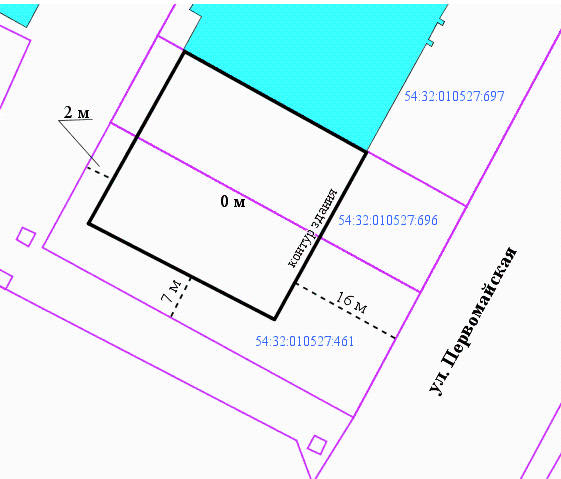 ПРОЕКТ № 2Схема отклонений от предельных параметров разрешенного строительства, реконструкции объектов капитального строительства, в отношении земельного участка с кадастровым номером 54:32:010527:696, общей площадью 692 кв.м., с местоположением: Новосибирская область, г. Бердск, ул Первомайская, в части уменьшения отступа от границы земельного участка с кадастровым номером 54:32:010527:697 до 0 метров, от границы земельного участка с кадастровым номером 54:32:010527:461 до 0 метров с западной границы земельного участка до 2 метров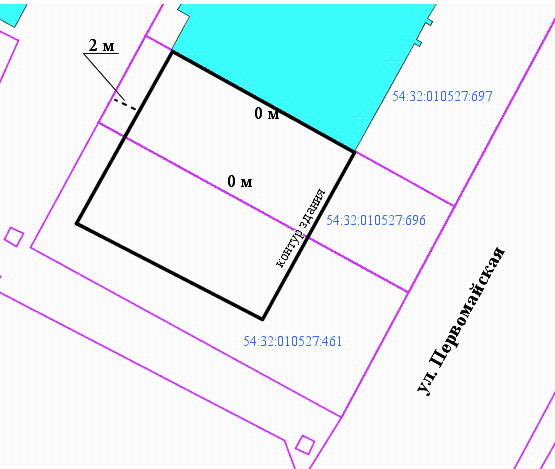 ПРОЕКТ № 3Схема отклонений от предельных параметров разрешенного строительства, реконструкции объектов капитального строительства, в отношении земельного участка с кадастровым номером 54:32:010431:142, общей площадью 1303 кв.м., с местоположением: Новосибирская область, г. Бердск, в районе ул.Солнечная, 1а, в части уменьшения отступа с северо-восточной границы земельного участка до 1 метра, с юго-восточной границы земельного участка до 1 метра согласно прилагаемой схемы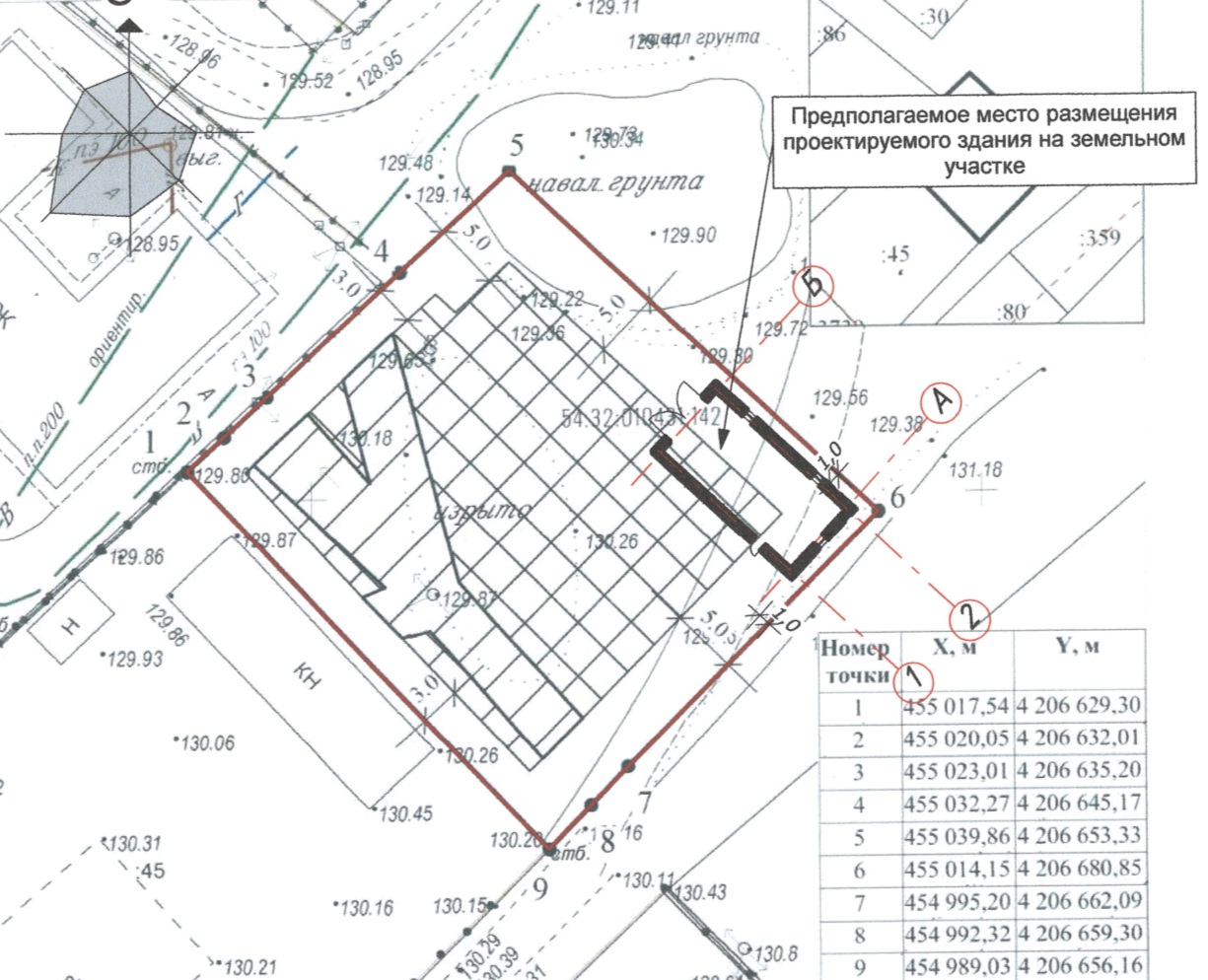 ПРОЕКТ № 4Схема отклонений от предельных параметров разрешенного строительства, реконструкции объектов капитального строительства, в отношении земельного участка с кадастровым номером 54:32:010403:10, общей площадью 877 кв.м., с местоположением: обл. Новосибирская, г. Бердск ул. Озерная, 26, в части уменьшения отступа с южной границы земельного участка до 1 метра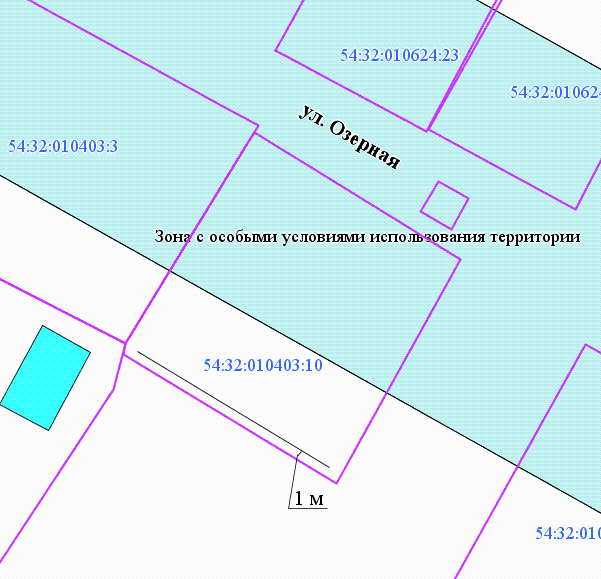 ПРОЕКТ № 5Местоположение земельного участка, в отношении которого запрашивается разрешение на условно разрешенный вид использования земельного участка с кадастровым номером 54:32:010226:504, общей площадью 1105 кв.м., расположенного по адресу: Новосибирская обл., г. Бердск, ул. Новая, 73 - «Для индивидуального жилищного строительства» кодовое обозначение 2.1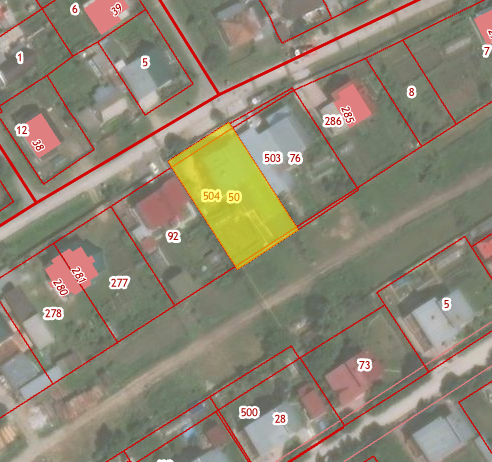 ПРОЕКТ № 6Местоположение земельного участка, в отношении которого запрашивается разрешение на условно разрешенный вид использования земельного участка с кадастровым номером 54:32:010226:503, общей площадью 1067 кв.м., расположенного по адресу: Новосибирская область, г Бердск, ул. Новая, дом 74 - ««Для индивидуального жилищного строительства» кодовое обозначение 2.1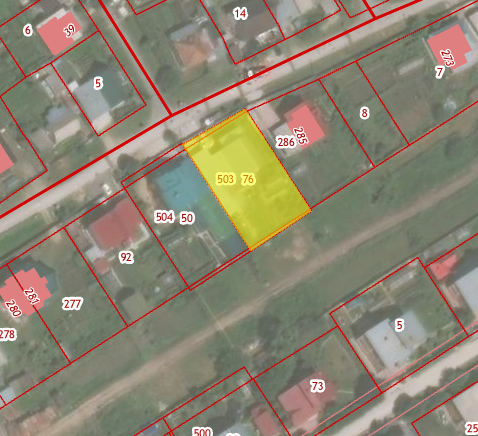 ПРОЕКТ № 7Местоположение земельного участка, в отношении которого запрашивается разрешение на условно разрешенный вид использования земельного участка с кадастровым номером 54:32:010817:277, общей площадью 1005 кв.м., с местоположением: обл. Новосибирская, г. Бердск - ««Для ведения личного подсобного хозяйства (приусадебный земельный участок)» кодовое обозначение 2.2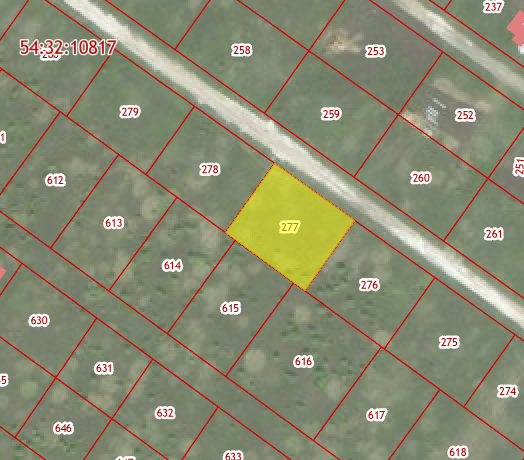 ПРОЕКТ № 8Местоположение земельного участка, в отношении которого запрашивается разрешение на условно разрешенный вид использования земельного участка с кадастровым номером 54:32:010817:278, общей площадью 991 кв.м., с местоположением: обл. Новосибирская, г. Бердск - ««Для ведения личного подсобного хозяйства (приусадебный земельный участок)» кодовое обозначение 2.2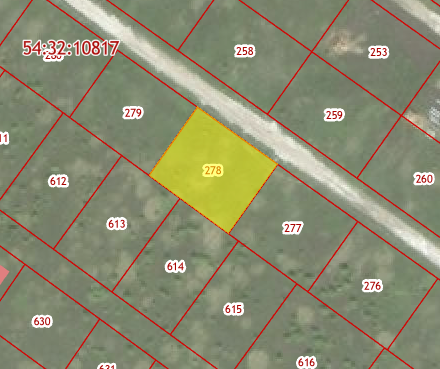 __________________